TEL　　　　　　　　　　　　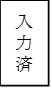 会場整理欄法人名又は代表者氏名（　　　　       　　　　　　　　　　　　）